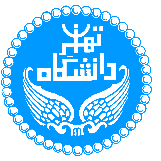 درخواست همکاری در برگزاری دوره‌های‌ تخصصی و حرفه‌ای (الکترونیکی)درخواست همکاری در برگزاری دوره‌های‌ تخصصی و حرفه‌ای (الکترونیکی)نام و نام خانوادگی مدرس: نام و نام خانوادگی مدرس: تخصص (های) علمی مدرس و سابقه تدریس:تخصص (های) علمی مدرس و سابقه تدریس:تخصص (های) علمی مدرس و سابقه تدریس:تجربه (های) کاربردی و اجرایی مدرس (ترجیحا مرتبط با دوره پیشنهادی):تجربه (های) کاربردی و اجرایی مدرس (ترجیحا مرتبط با دوره پیشنهادی):تجربه (های) کاربردی و اجرایی مدرس (ترجیحا مرتبط با دوره پیشنهادی):آدرس ایمیل مدرس:آدرس ایمیل مدرس:تلفن همراه مدرس:خواهشمند است در صورتیکه در هر یک از دروس زیر علاقمند به مشارکت می‌باشید، موارد را انتخاب نمایید.  خواهشمند است در صورتیکه در هر یک از دروس زیر علاقمند به مشارکت می‌باشید، موارد را انتخاب نمایید.  خواهشمند است در صورتیکه در هر یک از دروس زیر علاقمند به مشارکت می‌باشید، موارد را انتخاب نمایید.  □ دوره های توسعه فردی□ دوره های طراحی سایت □ مالی و حسابداری□ دوره آموزشی SQL مقدماتی و پیشرفته□ پایتون پیشرفته□ آموزش طراحی سایت با ووردپرس□ آموزش دوره برنامه نویسی اندروید□ آموزش دوره برنامه نویسی React□ آموزش تحلیل داده ها با زبان برنامه نویسی R□ آموزش مدیریت پروژه بر اساس استاندارد PMBOK□ آموزش برنامه‌ریزی و کنترل پروژه با نرم‌افزار MSP□ دوره آموزشی برنامه نویسی جنگو□ دوره آموزشی دیجیتال مارکتینگ□ دوره آموزشی برند سازی شخصی□ دوره آموزشی در زمینه استارت آپ (مدل درآمدی، ...)□ دوره آموزشی سیگما□ دوره های توسعه فردی□ دوره های طراحی سایت □ مالی و حسابداری□ دوره آموزشی SQL مقدماتی و پیشرفته□ پایتون پیشرفته□ آموزش طراحی سایت با ووردپرس□ آموزش دوره برنامه نویسی اندروید□ آموزش دوره برنامه نویسی React□ آموزش تحلیل داده ها با زبان برنامه نویسی R□ آموزش مدیریت پروژه بر اساس استاندارد PMBOK□ آموزش برنامه‌ریزی و کنترل پروژه با نرم‌افزار MSP□ دوره آموزشی برنامه نویسی جنگو□ دوره آموزشی دیجیتال مارکتینگ□ دوره آموزشی برند سازی شخصی□ دوره آموزشی در زمینه استارت آپ (مدل درآمدی، ...)□ دوره آموزشی سیگما□ دوره‌های آموزشی بورس□ آموزش پردازش و تحلیل داده‌ها با SPSS□ دوره آموزشی یادگیری ماشین/یادگیری ماشین با SAS/با AWS□ دوره آموزشی هوش مصنوعی برای همه□ دوره آموزشی هوش مصنوعی با مطلب□ آموزش بلاکچین و بیت کوین به زبان ساده□ آموزش سرمایه گذاری در بیت کوین□ آموزش کلاود کامپیوتینگ (مقدماتی)□ آموزش زبان برنامه نویسی جاوا□ آموزش آمار کابردی برای تحلیل داده ها□ آموزش هوش مالی/سواد مالی□ آموزش اصول و مدیریت قراردادها□ دوره‌های مرتبط با Big Data□ دوره‌های مرتبط با Cyber Security□ دوره آموزش زبان انگلیسی IELTS و تافل و GMAT□ آموزش TAاطلاعات تکمیلی برای دوره انتخابی/پیشنهادی:  در تمام مواردی که انتخاب کرده ام دارای تجربه عملی هستم و در تدوین منابع علمی هم چندین سابقه همکاری دارم .اطلاعات تکمیلی برای دوره انتخابی/پیشنهادی:  در تمام مواردی که انتخاب کرده ام دارای تجربه عملی هستم و در تدوین منابع علمی هم چندین سابقه همکاری دارم .اطلاعات تکمیلی برای دوره انتخابی/پیشنهادی:  در تمام مواردی که انتخاب کرده ام دارای تجربه عملی هستم و در تدوین منابع علمی هم چندین سابقه همکاری دارم .هدف‌ دوره:هدف‌ دوره:هدف‌ دوره:مخاطبین دوره: مخاطبین دوره: مخاطبین دوره: پیش‌بینی درآمد / علت اقبال فروش:پیش‌بینی درآمد / علت اقبال فروش:پیش‌بینی درآمد / علت اقبال فروش:هدف‌ دوره:هدف‌ دوره:هدف‌ دوره:مخاطبین دوره: مخاطبین دوره: مخاطبین دوره: پیش‌بینی درآمد / علت اقبال فروش:پیش‌بینی درآمد / علت اقبال فروش:پیش‌بینی درآمد / علت اقبال فروش:مدت زمان دوره (ساعت):مدت زمان دوره (ساعت):مدت زمان محتوی ویدئویی (ساعت):سرفصل‌های مورد بحث:سرفصل‌های مورد بحث:سرفصل‌های مورد بحث: